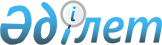 "2017-2019 жылдарға арналған қалалық бюджет туралы" Тараз қалалық мәслихатының 2016 жылғы 23 желтоқсандағы №13-3 шешіміне өзгерістер енгізу туралыЖамбыл облысы Тараз қалалық мәслихатының 2017 жылғы 28 қарашадағы № 25-3 шешімі. Жамбыл облысы Әділет департаментінде 2017 жылғы 29 қарашада № 3603 болып тіркелді
      РҚАО-ның ескертпесі.

      Құжаттың мәтінінде тұпнұсқаның пунктуациясы мен орфографиясы сақталған.
      Қазақстан Республикасының 2008 жылғы 4 желтоқсандағы Бюджет кодексінің 109-бабына және "Қазақстан Республикасындағы жергілікті мемлекеттік басқару және өзін-өзі басқару туралы" Қазақстан Республикасының 2001 жылғы 23 қаңтардағы Заңының 6-бабына сәйкес Тараз қалалық мәслихаты ШЕШІМ ҚАБЫЛДАДЫ:
      1. "2017-2019 жылдарға арналған қалалық бюджет туралы" Тараз қалалық мәслихатының 2016 жылғы 23 желтоқсандағы №13-3 шешіміне (Нормативтік құқықтық актілердің мемлекеттік тіркеу тізілімінде №3261 болып тіркелген, 2017 жылдың 5 қаңтарында №1 "Жамбыл Тараз" газетінде жарияланған) келесі өзгерістер енгізілсін:
      1 тармақта:
      1) тармақшадағы "43 116 786" сандары "43 221 696" сандарымен ауыстырылсын;
      "7 729 662" сандары "7 811 808" сандарымен ауыстырылсын;
      "123 826" сандары "148 290" сандарымен ауыстырылсын;
      "740 313" сандары "828 090" сандарымен ауыстырылсын;
      "34 522 985" сандары "34 433 508" сандарымен ауыстырылсын;
      2) тармақшадағы "46 145 052" сандары "46 256 484" сандарымен ауыстырылсын;
      4) тармақшадағы "636 036" сандары "629 514" сандарымен ауыстырылсын.
      Аталған шешімнің 1 қосымшасы осы шешімнің қосымшасына сәйкес жаңа басылымда мазмұндалсын.
      2. Осы шешімнің орындалуына бақылау және интернет-ресурстарында жариялауды қалалық мәслихаттың бюджет және қаланың әлеуметтік-экономикалық дамуы жөніндегі тұрақты комиссиясына жүктелсін.
      3. Осы шешім әділет органдарында мемлекеттік тіркеуден өткен күннен бастап күшіне енеді және 2017 жылдың 1 қаңтарынан қолданысқа енгізіледі.  Тараз қаласының 2017 жылға арналған бюджеті
					© 2012. Қазақстан Республикасы Әділет министрлігінің «Қазақстан Республикасының Заңнама және құқықтық ақпарат институты» ШЖҚ РМК
				
      Тараз қалалық мәслихаты

Тараз қалалық

      сессиясының төрағасы

мәслихатының хатшысы 

      Қ. Жетібаев

Б. Құлекеев
Тараз қалалық мәслихатының
2017 жылғы 28 қарашадағы
№25-3 шешіміне қосымшаТараз қалалық мәслихатының
2016 жылғы 23 желтоқсандағы
№13-3 шешіміне 1-қосымша
Санаты
Санаты
Санаты
Санаты
Сомасы, мың теңге
Сыныбы
Сыныбы
Сыныбы
Сомасы, мың теңге
Iшкi сыныбы
Iшкi сыныбы
Атауы
1
2
4
1. КІРІСТЕР
43 221 696
1
САЛЫҚТЫҚ ТҮСІМДЕР
7 811 808
01
Табыс салығы
2 659 665
2
Жеке табыс салығы
2 659 665
03
Әлеуметтiк салық
2 013 800
1
Әлеуметтік салық
2 013 800
04
Меншiкке салынатын салықтар
2 310 706
1
Мүлiкке салынатын салықтар
1 331 066
3
Жер салығы
231 526
4
Көлiк құралдарына салынатын салық
747 824
5
Бірыңғай жер салығы
290
05
Тауарларға, жұмыстарға және қызметтерге салынатын iшкi салықтар
537 882
2
Акциздер
42 950
3
Табиғи және басқа да ресурстарды пайдаланғаны үшiн түсетiн түсiмдер
119 555
4
Кәсiпкерлiк және кәсiби қызметтi жүргiзгенi үшiн алынатын алымдар
366 364
5
Ойын бизнесіне салық
9 013
07
Басқа да салықтар
34 763
1
Басқа да салықтар
34 763
08
Заңдық маңызы бар әрекеттерді жасағаны және (немесе) оған уәкілеттігі бар мемлекеттік органдар немесе лауазымды адамдар құжаттар бергені үшін алынатын міндетті төлемдер
254 992
1
Мемлекеттік баж
254 992
2
САЛЫҚТЫҚ ЕМЕС ТҮСІМДЕР
148 290
01
Мемлекеттік меншіктен түсетін кірістер
55 171
1
Мемлекеттік кәсіпорындардың таза кірісі бөлігінің түсімдері
90
5
Мемлекет меншігіндегі мүлікті жалға беруден түсетін кірістер
51 899
7
Мемлекеттік бюджеттен берілген кредиттер бойынша сыйақылар
2 691
9
Мемлекет меншігінен түсетін басқа да кірістер
491
02
Мемлекеттік бюджеттен қаржыландырылатын мемлекеттік мекемелердің тауарларды (жұмыстарды, қызметтерді) өткізуінен түсетін түсімдер
100
1
Мемлекеттік бюджеттен қаржыландырылатын мемлекеттік мекемелердің тауарларды (жұмыстарды, қызметтерді) өткізуінен түсетін түсімдер
100
04
Мемлекеттік бюджеттен қаржыландырылатын, сондай-ақ Қазақстан Республикасы Ұлттық Банкінің бюджетінен (шығыстар сметасынан) ұсталатын және қаржыландырылатын мемлекеттік мекемелер салатын айыппұлдар, өсімпұлдар, санкциялар, өндіріп алулар
16 374
1
Мұнай секторы ұйымдарынан түсетін түсімдерді қоспағанда, мемлекеттік бюджеттен қаржыландырылатын, сондай-ақ Қазақстан Республикасы Ұлттық Банкінің бюджетінен (шығыстар сметасынан) ұсталатын және қаржыландырылатын мемлекеттік мекемелер салатын айыппұлдар, өсімпұлдар, санкциялар, өндіріп алулар
16 374
06
Басқа да салықтық емес түсiмдер
76 645
1
Басқа да салықтық емес түсiмдер
76 645
3
НЕГІЗГІ КАПИТАЛДЫ САТУДАН ТҮСЕТІН ТҮСІМДЕР
828 090
01
Мемлекеттік мекемелерге бекітілген мемлекеттік мүлікті сату
437 689
1
Мемлекеттік мекемелерге бекітілген мемлекеттік мүлікті сату
437 689
03
Жердi және материалдық емес активтердi сату
390 401
1
Жерді сату
330 401
2
Материалдық емес активтерді сату
60 000
4
ТРАНСФЕРТТЕРДІҢ ТҮСІМДЕРІ
34 433 508
02
Мемлекеттiк басқарудың жоғары тұрған органдарынан түсетiн трансферттер
34 433 508
2
Облыстық бюджеттен түсетiн трансферттер
34 433 508
Функционалдық топ
Функционалдық топ
Функционалдық топ
Функционалдық топ
Сомасы, мың теңге
Бюджеттік бағдарламалардың әкiмшiсi
Бюджеттік бағдарламалардың әкiмшiсi
Бюджеттік бағдарламалардың әкiмшiсi
Сомасы, мың теңге
Бағдарлама
Бағдарлама
Атауы
1
2
3
2. ШЫҒЫНДАР
46 256 484
01
Жалпы сипаттағы мемлекеттiк қызметтер
835 819
112
Аудан (облыстық маңызы бар қала) мәслихатының аппараты
35 254
001
Аудан (облыстық маңызы бар қала) мәслихатының қызметін қамтамасыз ету жөніндегі қызметтер
32 111
003
Мемлекеттік органның күрделі шығыстары
3 143
122
Аудан (облыстық маңызы бар қала) әкімінің аппараты
285 263
001
Аудан (облыстық маңызы бар қала) әкімінің қызметін қамтамасыз ету жөніндегі қызметтер
274 469
003
Мемлекеттік органның күрделі шығыстары
10 794
452
Ауданның (облыстық маңызы бар қаланың) қаржы бөлімі
115 739
001
Ауданның (облыстық маңызы бар қаланың) бюджетін орындау және коммуналдық меншігін басқару саласындағы мемлекеттік саясатты іске асыру жөніндегі қызметтер
36 001
010
Жекешелендіру, коммуналдық меншікті басқару, жекешелендіруден кейінгі қызмет және осыған байланысты дауларды реттеу
976
018
Мемлекеттік органның күрделі шығыстары
762
028
Коммуналдық меншікке мүлікті сатып алу
78 000
453
Ауданның (облыстық маңызы бар қаланың) экономика және бюджеттік жоспарлау бөлімі
38 997
001
Экономикалық саясатты, мемлекеттік жоспарлау жүйесін қалыптастыру және дамыту саласындағы мемлекеттік саясатты іске асыру жөніндегі қызметтер
37 323
004
Мемлекеттік органның күрделі шығыстары
1 674
458
Ауданның (облыстық маңызы бар қаланың) тұрғын үй-коммуналдық шаруашылығы, жолаушылар көлігі және автомобиль жолдары бөлімі
333 237
001
Жергілікті деңгейде тұрғын үй-коммуналдық шаруашылығы, жолаушылар көлігі және автомобиль жолдары саласындағы мемлекеттік саясатты іске асыру жөніндегі қызметтер
111 274
013
Мемлекеттік органның күрделі шығыстары
7 120
067
Ведомстволық бағыныстағы мемлекеттік мекемелерінің және ұйымдарының күрделі шығыстары
214 843
494
Ауданның (облыстық маңызы бар қаланың) кәсіпкерлік және өнеркәсіп бөлімі
27 329
001
Жергілікті деңгейде кәсіпкерлікті және өнеркәсіпті дамыту саласындағы мемлекеттік саясатты іске асыру жөніндегі қызметтер
26 549
003
Мемлекеттік органның күрделі шығыстары
780
02
Қорғаныс
76 077
122
Аудан (облыстық маңызы бар қала) әкімінің аппараты
76 077
005
Жалпыға бірдей әскери міндетті атқару шеңберіндегі іс-шаралар
4 320
006
Аудан (облыстық маңызы бар қала) ауқымындағы төтенше жағдайлардың алдын алу және оларды жою
71 757
03
Қоғамдық тәртіп, қауіпсіздік, құқықтық, сот, қылмыстық-атқару қызметі
312 354
458
Ауданның (облыстық маңызы бар қаланың) тұрғын үй-коммуналдық шаруашылығы, жолаушылар көлігі және автомобиль жолдары бөлімі
312 354
021
Елдi мекендерде жол қозғалысы қауiпсiздiгін қамтамасыз ету
312 354
04
Бiлiм беру
21 746 191
464
Ауданның (облыстық маңызы бар қаланың) білім бөлімі
4 911 632
009
Мектепке дейінгі тәрбие мен оқыту ұйымдарының қызметін қамтамасыз ету
2 478 190
040
Мектепке дейінгі білім беру ұйымдарында мемлекеттік білім беру тапсырысын іске асыруға
2 433 442
467
Ауданның (облыстық маңызы бар қаланың) құрылыс бөлімі
29 039
037
Мектепке дейiнгi тәрбие және оқыту объектілерін салу және реконструкциялау
29 039
464
Ауданның (облыстық маңызы бар қаланың) білім бөлімі
13 138 306
003
Жалпы білім беру
12 619 082
006
Балаларға қосымша білім беру
519 224
465
Ауданның (облыстық маңызы бар қаланың) дене шынықтыру және спорт бөлімі
25 352
017
Балалар мен жасөспірімдерге спорт бойынша қосымша білім беру
25 352
467
Ауданның (облыстық маңызы бар қаланың) құрылыс бөлімі
2 507 881
024
Бастауыш, негізгі орта және жалпы орта білім беру объектілерін салу және реконструкциялау
2 507 881
464
Ауданның (облыстық маңызы бар қаланың) білім бөлімі
1 133 981
001
Жергілікті деңгейде білім беру саласындағы мемлекеттік саясатты іске асыру жөніндегі қызметтер
81 251
005
Ауданның (облыстық маңызы бар қаланың) мемлекеттік білім беру мекемелер үшін оқулықтар мен оқу-әдiстемелiк кешендерді сатып алу және жеткізу
627 598
012
Мемлекеттік органның күрделі шығыстары
1 171
015
Жетім баланы (жетім балаларды) және ата-аналарының қамқорынсыз қалған баланы (балаларды) күтіп-ұстауға қамқоршыларға (қорғаншыларға) ай сайынғы ақшалай қаражат төлемі
109 463
022
Жетім баланы (жетім балаларды) және ата-анасының қамқорлығынсыз қалған баланы (балаларды) асырап алғаны үшін Қазақстан азаматтарына біржолғы ақша қаражатын төлеуге арналған төлемдер
852
029
Балалар мен жасөспірімдердің психикалық денсаулығын зерттеу және халыққа психологиялық-медициналық-педагогикалық консультациялық көмек көрсету
39 035
067
Ведомстволық бағыныстағы мемлекеттік мекемелерінің және ұйымдарының күрделі шығыстары
274 611
06
Әлеуметтiк көмек және әлеуметтiк қамсыздандыру
2 203 328
451
Ауданның (облыстық маңызы бар қаланың) жұмыспен қамту және әлеуметтік бағдарламалар бөлімі
257 509
005
Мемлекеттік атаулы әлеуметтік көмек
11 217
016
18 жасқа дейінгі балаларға мемлекеттік жәрдемақылар
198 783
025
"Өрлеу" жобасы бойынша келісілген қаржылай көмекті енгізу
47 509
464
Ауданның (облыстық маңызы бар қаланың) білім бөлімі
94 111
030
Патронат тәрбиешілерге берілген баланы (балаларды) асырап бағу
69 004
031
Жетім балаларды және ата-аналарының қамқорынсыз қалған, отбасылық үлгідегі балалар үйлері мен асыраушы отбасыларындағы балаларды мемлекеттік қолдау
25 107
451
Ауданның (облыстық маңызы бар қаланың) жұмыспен қамту және әлеуметтік бағдарламалар бөлімі
1 562 161
002
Жұмыспен қамту бағдарламасы
606 687
006
Тұрғын үйге көмек көрсету
221 530
007
Жергілікті өкілетті органдардың шешімі бойынша мұқтаж азаматтардың жекелеген топтарына әлеуметтік көмек
149 224
010
Үйден тәрбиеленіп оқытылатын мүгедек балаларды материалдық қамтамасыз ету
20 853
013
Белгіленген тұрғылықты жері жоқ тұлғаларды әлеуметтік бейімдеу
98 527
014
Мұқтаж азаматтарға үйде әлеуметтiк көмек көрсету
140 641
017
Мүгедектерді оңалту жеке бағдарламасына сәйкес, мұқтаж мүгедектерді міндетті гигиеналық құралдармен және ымдау тілі мамандарының қызмет көрсетуін, жеке көмекшілермен қамтамасыз ету
211 048
023
Жұмыспен қамту орталықтарының қызметін қамтамасыз ету
113 651
451
Ауданның (облыстық маңызы бар қаланың) жұмыспен қамту және әлеуметтік бағдарламалар бөлімі
283 099
001
Жергілікті деңгейде халық үшін әлеуметтік бағдарламаларды жұмыспен қамтуды қамтамасыз етуді іске асыру саласындағы мемлекеттік саясатты іске асыру жөніндегі қызметтер
85 284
011
Жәрдемақыларды және басқа да әлеуметтік төлемдерді есептеу, төлеу мен жеткізу бойынша қызметтерге ақы төлеу
1 310
021
Мемлекеттік органның күрделі шығыстары
2 364
050
Қазақстан Республикасында мүгедектердің құқықтарын қамтамасыз ету және өмір сүру сапасын жақсарту жөніндегі 2012 - 2018 жылдарға арналған іс-шаралар жоспарын іске асыру
176 538
054
Үкіметтік емес ұйымдарда мемлекеттік әлеуметтік тапсырысты орналастыру
849
067
Ведомстволық бағыныстағы мемлекеттік мекемелерінің және ұйымдарының күрделі шығыстары
16 754
458
Ауданның (облыстық маңызы бар қаланың) тұрғын үй-коммуналдық шаруашылығы, жолаушылар көлігі және автомобиль жолдары бөлімі
6 448
050
Қазақстан Республикасында мүгедектердің құқықтарын қамтамасыз ету және өмір сүру сапасын жақсарту жөніндегі 2012 - 2018 жылдарға арналған іс-шаралар жоспарын іске асыру
6 448
07
Тұрғын үй-коммуналдық шаруашылық
16 549 684
458
Ауданның (облыстық маңызы бар қаланың) тұрғын үй-коммуналдық шаруашылығы, жолаушылар көлігі және автомобиль жолдары бөлімі
1 735 244
002
Мемлекеттiк қажеттiлiктер үшiн жер учаскелерiн алып қою, соның iшiнде сатып алу жолымен алып қою және осыған байланысты жылжымайтын мүлiктi иелiктен айыру
1 694 901
003
Мемлекеттік тұрғын үй қорының сақталуын ұйымдастыру
20 464
004
Азаматтардың жекелеген санаттарын тұрғын үймен қамтамасыз ету
19 879
463
Ауданның (облыстық маңызы бар қаланың) жер қатынастары бөлімі
174 313
016
Мемлекет мұқтажы үшін жер учаскелерін алу
174 313
464
Ауданның (облыстық маңызы бар қаланың) білім бөлімі
751 738
026
Нәтижелі жұмыспен қамтуды және жаппай кәсіпкерлікті дамыту бағдарламасы шеңберінде қалалардың және ауылдық елді мекендердің объектілерін жөндеу
751 738
467
Ауданның (облыстық маңызы бар қаланың) құрылыс бөлімі
10 885 380
003
Коммуналдық тұрғын үй қорының тұрғын үйін жобалау және (немесе) салу, реконструкциялау
5 077 767
004
Инженерлік-коммуникациялық инфрақұрылымды жобалау, дамыту және (немесе) жайластыру
5 807 613
479
Ауданның (облыстық маңызы бар қаланың) тұрғын үй инспекциясы бөлімі
67 895
001
Жергілікті деңгейде тұрғын үй қоры саласындағы мемлекеттік саясатты іске асыру жөніндегі қызметтер
67 585
005
Мемлекеттік органның күрделі шығыстары
310
458
Ауданның (облыстық маңызы бар қаланың) тұрғын үй-коммуналдық шаруашылығы, жолаушылар көлігі және автомобиль жолдары бөлімі
372 561
012
Сумен жабдықтау және су бұру жүйесінің жұмыс істеуі
266 500
026
Ауданның (облыстық маңызы бар қаланың) коммуналдық меншігіндегі жылу жүйелерін қолдануды ұйымдастыру
130
028
Коммуналдық шаруашылығын дамыту
16 390
048
Қаланы және елді мекендерді абаттандыруды дамыту
89 541
467
Ауданның (облыстық маңызы бар қаланың) құрылыс бөлімі
152 788
006
Сумен жабдықтау және су бұру жүйесін дамыту
120 292
007
Қаланы және елді мекендерді абаттандыруды дамыту
32 496
458
Ауданның (облыстық маңызы бар қаланың) тұрғын үй-коммуналдық шаруашылығы, жолаушылар көлігі және автомобиль жолдары бөлімі
2 409 765
015
Елдi мекендердегі көшелердi жарықтандыру
660 451
016
Елдi мекендердiң санитариясын қамтамасыз ету
796 406
017
Жерлеу орындарын ұстау және туыстары жоқ адамдарды жерлеу
2100
018
Елдi мекендердi абаттандыру және көгалдандыру
950 808
08
Мәдениет, спорт, туризм және ақпараттық кеңістiк
603 534
455
Ауданның (облыстық маңызы бар қаланың) мәдениет және тілдерді дамыту бөлімі
184 561
003
Мәдени-демалыс жұмысын қолдау
184 561
465
Ауданның (облыстық маңызы бар қаланың) дене шынықтыру және спорт бөлімі
29 855
001
Жергілікті деңгейде дене шынықтыру және спорт саласындағы мемлекеттік саясатты іске асыру жөніндегі қызметтер
16 952
004
Мемлекеттік органның күрделі шығыстары
21
005
Ұлттық және бұқаралық спорт түрлерін дамыту
2 707
006
Аудандық (облыстық маңызы бар қалалық) деңгейде спорттық жарыстар өткiзу
4 477
007
Әртүрлi спорт түрлерi бойынша аудан (облыстық маңызы бар қала) құрама командаларының мүшелерiн дайындау және олардың облыстық спорт жарыстарына қатысуы
5 698
455
Ауданның (облыстық маңызы бар қаланың) мәдениет және тілдерді дамыту бөлімі
121 008
006
Аудандық (қалалық) кiтапханалардың жұмыс iстеуi
117 991
007
Мемлекеттiк тiлдi және Қазақстан халқының басқа да тiлдерін дамыту
3 017
456
Ауданның (облыстық маңызы бар қаланың) ішкі саясат бөлімі
43 491
002
Мемлекеттік ақпараттық саясат жүргізу жөніндегі қызметтер
43 491
455
Ауданның (облыстық маңызы бар қаланың) мәдениет және тілдерді дамыту бөлімі
57 083
001
Жергілікті деңгейде тілдерді және мәдениетті дамыту саласындағы мемлекеттік саясатты іске асыру жөніндегі қызметтер
20 101
010
Мемлекеттік органның күрделі шығыстары
7 605
032
Ведомстволық бағыныстағы мемлекеттік мекемелерінің және ұйымдарының күрделі шығыстары
29 377
456
Ауданның (облыстық маңызы бар қаланың) ішкі саясат бөлімі
167 536
001
Жергілікті деңгейде ақпарат, мемлекеттілікті нығайту және азаматтардың әлеуметтік сенімділігін қалыптастыру саласында мемлекеттік саясатты іске асыру жөніндегі қызметтер
101 097
003
Жастар саясаты саласында іс-шараларды іске асыру
58 263
006
Мемлекеттік органның күрделі шығыстары
2 106
032
Ведомстволық бағыныстағы мемлекеттік мекемелерінің және ұйымдарының күрделі шығыстары
6 070
10
Ауыл, су, орман, балық шаруашылығы, ерекше қорғалатын табиғи аумақтар, қоршаған ортаны және жануарлар дүниесін қорғау, жер қатынастары
229 757
462
Ауданның (облыстық маңызы бар қаланың) ауыл шаруашылығы бөлімі
28 550
001
Жергілікті деңгейде ауыл шаруашылығы саласындағы мемлекеттік саясатты іске асыру жөніндегі қызметтер
27 615
006
Мемлекеттік органның күрделі шығыстары
935
467
Ауданның (облыстық маңызы бар қаланың) құрылыс бөлімі
4 200
010
Ауыл шаруашылығы объектілерін дамыту
4 200
473
Ауданның (облыстық маңызы бар қаланың) ветеринария бөлімі
130 441
001
Жергілікті деңгейде ветеринария саласындағы мемлекеттік саясатты іске асыру жөніндегі қызметтер
97 595
003
Мемлекеттік органның күрделі шығыстары
478
005
Мал көмінділерінің (биотермиялық шұңқырлардың) жұмыс істеуін қамтамасыз ету
4 523
006
Ауру жануарларды санитарлық союды ұйымдастыру
327
007
Қаңғыбас иттер мен мысықтарды аулауды және жоюды ұйымдастыру
15 232
008
Алып қойылатын және жойылатын ауру жануарлардың, жануарлардан алынатын өнімдер мен шикізаттың құнын иелеріне өтеу
213
009
Жануарлардың энзоотиялық аурулары бойынша ветеринариялық іс-шараларды жүргізу
349
010
Ауыл шаруашылығы жануарларын сәйкестендіру жөніндегі іс-шараларды өткізу
594
011
Эпизоотияға қарсы іс-шаралар жүргізу
11 130
463
Ауданның (облыстық маңызы бар қаланың) жер қатынастары бөлімі
66 566
001
Аудан (облыстық маңызы бар қала) аумағында жер қатынастарын реттеу саласындағы мемлекеттік саясатты іске асыру жөніндегі қызметтер
55 153
006
Аудандардың, облыстық маңызы бар, аудандық маңызы бар қалалардың, кенттердiң, ауылдардың, ауылдық округтердiң шекарасын белгiлеу кезiнде жүргiзiлетiн жерге орналастыру
9 627
007
Мемлекеттік органның күрделі шығыстары
1 786
11
Өнеркәсіп, сәулет, қала құрылысы және құрылыс қызметі
460 704
467
Ауданның (облыстық маңызы бар қаланың) құрылыс бөлімі
62 313
001
Жергілікті деңгейде құрылыс саласындағы мемлекеттік саясатты іске асыру жөніндегі қызметтер
62 313
468
Ауданның (облыстық маңызы бар қаланың) сәулет және қала құрылысы бөлімі
398 391
001
Жергілікті деңгейде сәулет және қала құрылысы саласындағы мемлекеттік саясатты іске асыру жөніндегі қызметтер
398 099
004
Мемлекеттік органның күрделі шығыстары
292
12
Көлiк және коммуникация
3 017 509
458
Ауданның (облыстық маңызы бар қаланың) тұрғын үй-коммуналдық шаруашылығы, жолаушылар көлігі және автомобиль жолдары бөлімі
3 017 509
022
Көлік инфрақұрылымын дамыту
1 573 043
023
Автомобиль жолдарының жұмыс істеуін қамтамасыз ету
155 774
045
Аудандық маңызы бар автомобиль жолдарын және елді-мекендердің көшелерін күрделі және орташа жөндеу
1 288 692
13
Басқалар
55 330
452
Ауданның (облыстық маңызы бар қаланың) қаржы бөлімі
55 330
012
Ауданның (облыстық маңызы бар қаланың) жергілікті атқарушы органының резерві
55 330
14
Борышқа қызмет көрсету
6 560
452
Ауданның (облыстық маңызы бар қаланың) қаржы бөлімі
6 560
013
Жергілікті атқарушы органдардың облыстық бюджеттен қарыздар бойынша сыйақылар мен өзге де төлемдерді төлеу бойынша борышына қызмет көрсету
6 560
15
Трансферттер
159 637
452
Ауданның (облыстық маңызы бар қаланың) қаржы бөлімі
159 637
006
Нысаналы пайдаланылмаған (толық пайдаланылмаған) трансферттерді қайтару
87 456
024
Заңнаманы өзгертуге байланысты жоғары тұрған бюджеттің шығындарын өтеуге төменгі тұрған бюджеттен ағымдағы нысаналы трансферттер
45 334
052
Қазақстан Республикасы Үкіметінің шешімі бойынша толық пайдалануға рұқсат етілген, өткен қаржы жылында бөлінген, пайдаланылмаған (түгел пайдаланылмаған) нысаналы даму трансферттерінің сомасын қайтару
3 828
054
Қазақстан Республикасының Ұлттық қорынан берілетін нысаналы трансферт есебінен республикалық бюджеттен бөлінген пайдаланылмаған (түгел пайдаланылмаған) нысаналы трансферттердің сомасын қайтару
23 019
3. Таза бюджеттік кредиттеу
0
Бюджеттік кредиттер
0
Бюджеттік кредиттерді өтеу
0
4. Қаржы активтерімен операциялар бойынша сальдо
629 514
Қаржы активтерін сатып алу
636 036
13
Басқалар
636 036
458
Ауданның (облыстық маңызы бар қаланың) тұрғын үй-коммуналдық шаруашылығы, жолаушылар көлігі және автомобиль жолдары бөлімі
624 036
065
Заңды тұлғалардың жарғылық капиталын қалыптастыру немесе ұлғайту
624 036
479
Ауданның (облыстық маңызы бар қаланың) тұрғын үй инспекциясы бөлімі
12 000
065
Заңды тұлғалардың жарғылық капиталын қалыптастыру немесе ұлғайту
12 000
Мемлекеттің қаржы активтерін сатудан түсетін түсімдер
6 522
6
Мемлекеттің қаржы активтерін сатудан түсетін түсімдер
6 522
01
Мемлекеттің қаржы активтерін сатудан түсетін түсімдер
6 522
1
Қаржы активтерін ел ішінде сатудан түсетін түсімдер
6 522
5. Бюджет тапшылығы (профициті)
-3 664 302
6. Бюджет тапшылығын қаржыландыру (профицитін пайдалану)
3 664 302
Санаты
Санаты
Санаты
Санаты
Сомасы, мың теңге
Сыныбы
Сыныбы
Сыныбы
Сомасы, мың теңге
Iшкi сыныбы
Iшкi сыныбы
Атауы
1
2
3
7
Қарыздар түсімі
3 171 028
1
Мемлекеттік ішкі қарыздар
3 171 028
2
Қарыз алу келісім-шарттары
3 171 028
8
Бюджет қаражаттарының пайдаланылатын қалдықтары
493 274
Функционалдық топ
Функционалдық топ
Функционалдық топ
Функционалдық топ
Сомасы, мың теңге
Бюджеттік бағдарламалардың әкiмшiсi
Бюджеттік бағдарламалардың әкiмшiсi
Бюджеттік бағдарламалардың әкiмшiсi
Сомасы, мың теңге
Бағдарлама
Бағдарлама
Атауы
1
2
3
16
Қарыздарды өтеу
0